AUTORISATION PEDI-BUS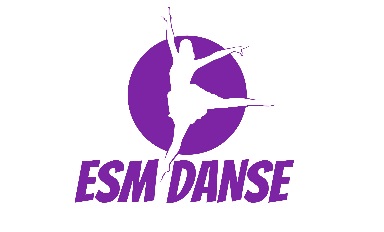 A l’occasion des cours de TRAMPOKIDS donnés le Mardi de 17h30 à 18h30 à la salle des fêtes de Margaux,Nous autorisations  notre enfant.......................................................................…, en classe de ………….. à quitter la garderie, tous les mardis à 17h20,avec Mme DUCASSE Marjorie, professeur de TRAMPO de l’association ESM DANSE. Cette autorisation vaut pour toute l’année scolaire 2018/2019.M  et Mme………………………………………………………Fait à Margaux, le……………………………………………Signature des parents